Aanvraagformulier psychologisch onderzoek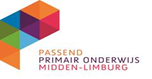 Algemene gegevensSchoolgegevensOudersSchoolAanvullende informatieToestemmingsverklaringTeam diagnostiek:Lieneke Lunenborg, psycholoog NIPArian Gijsen, psychologisch medewerkerReggie Huijs, psychologisch medewerkerNaamAdresPostcode en woonplaatsTelefoonnummerGeboortedatumSchoolKlasGroepsverloopLeerkracht(en)Intern begeleiderWaar heeft u vragen of zorgen over met betrekking tot uw zoon/dochter?Waar liggen de talenten van uw zoon/dochter?Wat zijn uw verwachtingen ten aanzien van het onderzoek?Heeft u nog andere vragen?Wat zijn uw verwachtingen ten aanzien van het onderzoek?Heeft u nog andere vragen?Zijn er al eerder psychologische onderzoeken geweest?  Ja, namelijk   NeeIs er sprake van logopedie/fysiotherapie of een andere vorm van ondersteuning buiten school (geweest)? Ja, namelijk  NeeZijn er nog overige bijzonderheden die u wilt mededelen?De volgende informatie wordt toegevoegd: Toetsgegevens  HGPD Aanvullende verslagen KIJK!/PRAVOO/OVM ___________Ondergetekende, ouder/wettelijk vertegenwoordiger van: verleent hierbij toestemming: aan de leerkracht, IB-er, teamleider en/of directeur van de school voor het doorsturen van gegevens van bovengenoemd kind aan medewerkers van Ondersteuningsteam Leudal Thornerkwartier.  aan Ondersteuningsteam Leudal Thornerkwartier voor het verrichten van onderzoeken en/of begeleiding. aan medewerkers van Ondersteuningsteam Leudal Thornerkwartier om op basis van de hulpvraag en de informatie een inhoudelijke bespreking te hebben met ouders en school m.b.t. het inrichten van het onderzoek en/of de begeleiding. Plaats:	Datum:	Handtekeningen:	______________________________________________________